Publicado en Madrid el 14/06/2017 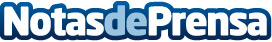 Ya a la venta el nuevo libro de Pury Estalayo: ‘Intensa levedad’Tras el éxito alcanzado con sus novelas ‘Instantáneas’ y ‘Elena y los espejos’, escritora y actriz Pury Estalayo publica ‘Intensa levedad’, un compendio de relatos con el que demuestra una vez más su gran versatilidad en géneros y temas. Para esta ocasión, cuenta con la colaboración la fotógrafa norteamericana Linda Wolf. Datos de contacto:Editorial FalsariaNota de prensa publicada en: https://www.notasdeprensa.es/ya-a-la-venta-el-nuevo-libro-de-pury-estalayo Categorias: Artes Visuales Literatura http://www.notasdeprensa.es